                                                                                       Консультация для родителей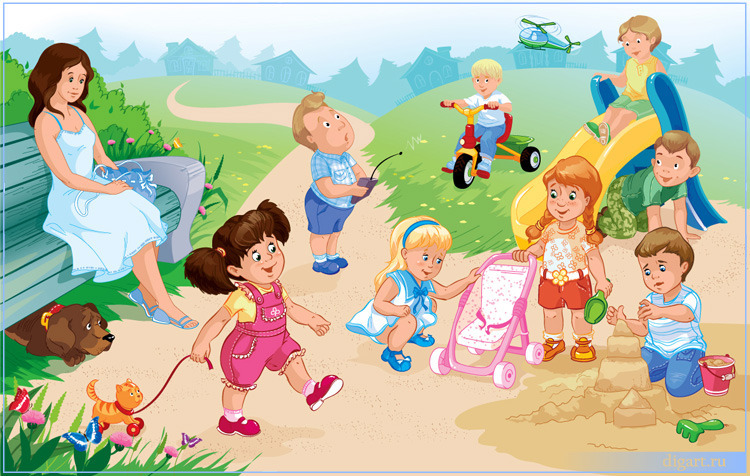 Наступило долгожданное лето, а это не только солнце, дача, речка, парк, развлечения и отдых. Лето — это дороги. Дорога утомляет не только водителя, но и пассажиров. Можно, конечно, отвлечь ребёнка смартфоном. Но можно обойтись и без него, если вы хотите провести это время вместе с ребёнком, а, не отгородившись от него. Начинайте играть до того, как ребенок заскучает или закапризничает. Помните, ребенку важно, чтобы вы были не просто рядом, а чтобы делали одно общее дело. Это важнейшее условие гармоничного воспитания. Вы можете делать всё, что угодно: сочинять несуществующий язык, строить друг другу гримасы, главное – делать это вместе! Чтобы занять ребенка в пути, избежать капризов и утомления, существуют простые  и известные всем игры: «На одну букву», «Слово за слово», «Хорошо-плохо», «Сказки наизнанку»,  «Что было потом?», «Я знаю пять названий». 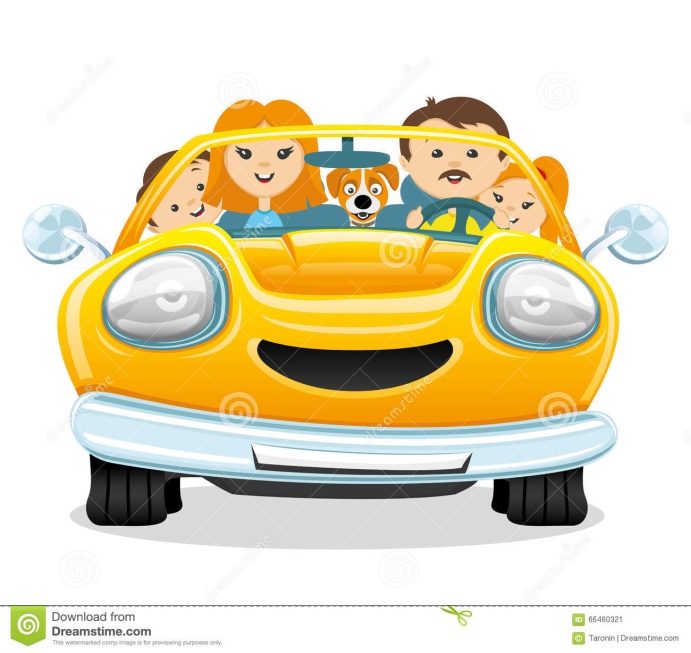 Мы предлагаем малоизвестные жестовые игры и игры на развитие слухомоторной координации.  Жестовые игры: 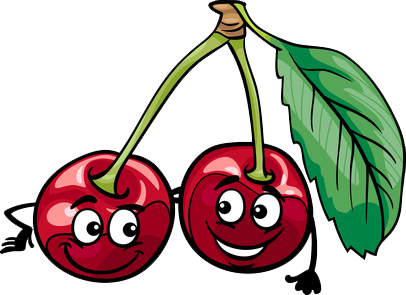  «Вишневая»Вишенки-подружки       / Большие пальцы вверх, касаемся его подушечками пальцев (       с мизинца по указательный и обратно )Зреют друг за дружкой   / ПродолжаемВишни собираем, с веточек срываем / Хватательные движенияНадо вишенки помыть / Сложить ладони вместе и тереть ладонь о ладонь.И варенье наварить / Одна рука полукругом – это таз, второй рукой « мешаем» воображаемой ложкой.       «Про яблочки»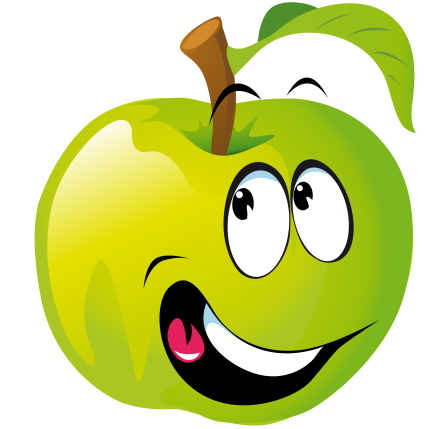 Яблоки долго на ветке висели / Руки вверх, ладони сжимаем     в кулачки, кулачками вращательные движения.Яблоки нежились, яблоки зрели / Руки вверх, пальцы растапыриваем (как будто держим что-то круглое) делаем вращательные движения кистями рук.В нашу кастрюлю упали и вот / кулачки сверху вниз по очередиЯблочный варим мы с мамой компот / Одна рука полукругом – это таз, второй рукой «мешаем» воображаемой ложкой.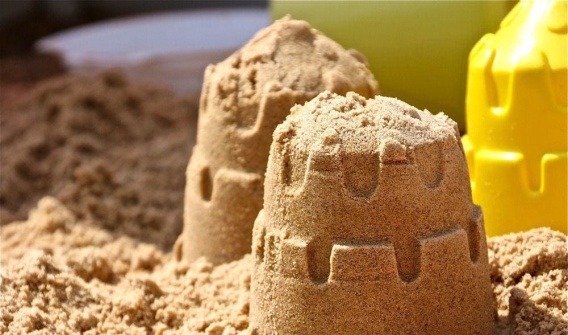 «Песочные куличики» Мы печём куличики, вкусные, отличные / хлопаем в ладошки, то одна то другая ладошка сверху.Мы песочек мнём, мнём / сгибание и разгибание кистей рук.Мы травинки трём, трём / ладони вместе прижаты, трём ладонь о ладоньИх положим в серединку / Одну ладонь складываем чашкой, другой будто кладём что-то в эту чашку руки.Будет вкусная начинка / Ладони складываем чашкой, преподносим и раскрываем. «Колосок»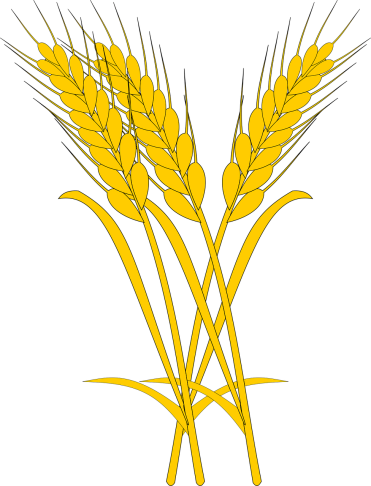 В поле зреет колосок / Вращение кулакамиВыпускает усики / Растопыриваем пальцы из кулакаОн пока что не высок / Показываем ладонями внизОн ещё малюсенький / Показываем большими и указательными пальцами рук маленькую величинуКолосочек мышка хвать / Одну ладонь сжимаем в кулак, второй ладонью накрываем кулак.И давай его кусать / Прислоняем подушечки пальцев к большому пальцу ( обе руки )  немного отрываем пальцы одной руки и делаем захват другой руки ( поочерёдно )Не кусай! / Грозим пальцемЛучше мимо пробегай / Движение кистью в сторону.Игры на развитие слухомоторной координации: «Дождик» 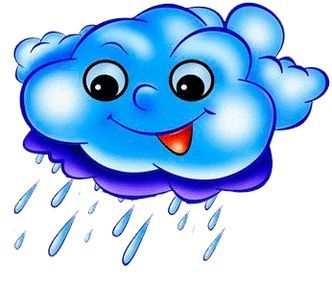 (стучим ладошками по коленям, три ритма – медленно и тихонько, быстрее и чуть громче, быстро и сильно):Тихий, тихий, тихий дождикДождик, дождик – кап-кап-кап! Сильней, сильней, сильнее дождик,Дождик, дождик – кап-кап-кап! Сильный, сильный, сильный ливень!!!!Гром-гром-гром-гром! (хлопаем в ладоши)В небе молния блестит! (разводим руки вверх и в стороны) «Дарики-комарики» (поется или читается нараспев)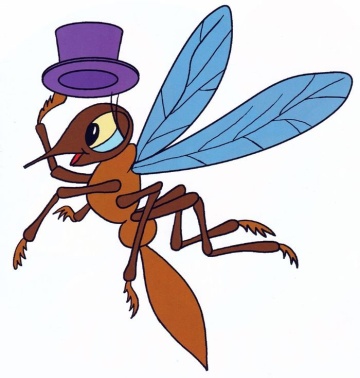 Дарики-дарики, ай да комарики! (хлопаем в ладошки)Вились-вились-вились-вились, (круговые движения ручками, пальчики собраны в острое жало комара)Нам в носик вцепились!  (показываем носик)Прогоним комариков с носика! Кыш-кыш-кыш!Снова повторяем текст игры, только каждый раз меняются части тела.Нам в ушки вцепились! Нам в щечки вцепились!Нам в плечики вцепились!Нам в пупочек вцепились!Нам в коленочки вцепились! За одну игру не нужно перебирать все части тела, достаточно 3-4 варианта, чтобы сохранить детский интерес и радость. В конце игры прогоняем комариков окончательно, делая акцент голосом на серьезность – улетайте! Кыш-кыш! Прочь!!!  «Хома-хома-хомячок»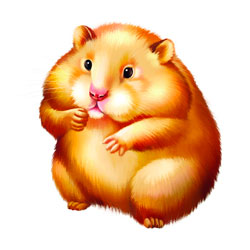 Хома-хома-хомячок!   (показываем щечки хомяка)Хома – толстенький бочок!   (показываем животик)Хома рано встает, (потягиваемся)Глазки моет, щечки трет, (показываем)Прибирает свою хатку (движения руками, имитирующие уборку)И выходит на зарядку, (маршируем)Раз-два-три-четыри-пять, (взмахи руками как на зарядке)Хочет хома сильным стать!   (демонстрируем мускулы).Стоит лес, (поднятые руки)В лесу изба, (руки домиком над головой)В избе печь, (правая рука – плоскость печи)В печи горшок, (левая рука - округлость)А в горшке опара – (правой рукой перемешивает в округлости левой руки)Начинаем с начала! (опускаем руки и повторяем игру несколько раз ускоряя темп). «Листок с дерева» (выполняем действия из текста)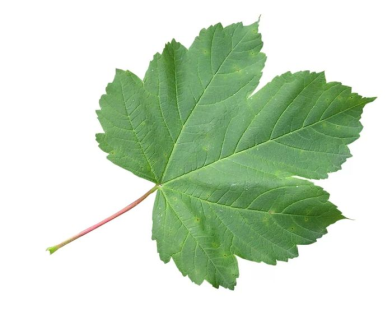 Вот листочек высоко,Вот листочек низко,Вот листочек далеко,Вот листочек близко.Листочком мы помашем, помашем, помашем,А потом спрячем листочек.Где же он?Вот он наш листочек!Желаем вам приятного отдыха и увлекательной игры!